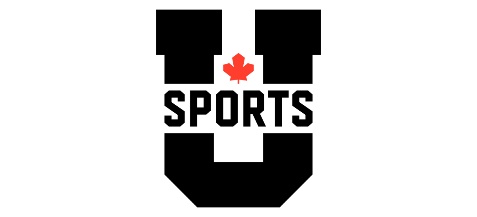 TEAM INFORMATION FORM2021 U SPORTS MEN'S SOCCER CHAMPIONSHIPCARLETON UNIVERSITY – NOVEMBER 17-21, 2021TEAM LEADER CONTACT INFORMATIONName of Participating Team: 	Team leader:	Email:	Phone Number:	On-site contact person:	Phone Number:	Email:	TEAM ARRIVAL INFORMATIONArrival date:	Arrival time:	Number of people:	Contact person:	Mode of Transportation:	Flight/train number:	Phone number:	ON-SITE TEAM HOST/HOSTESS:Please confirm if your team would like a Team Host/Hostess appointed to your team for your time in Ottawa?  Yes		No	TEAM DEPARTURE INFORMATIONDeparture date:	Departure time :	ON SITE TRANSPORTATIONWill you rent a bus ?	Yes		No	Will you rent a van ?	Yes		No	Hotel rates will apply for parking at the hotel.If you wish to receive a parking pass for Carleton – P5, please provide the following information:License Plate:	Vehicle Make:	Note:  These arrangements can be managed upon arrival in Ottawa.ACCOMODATIONReservation must be made directly to the hotel as soon as possible.  Please contact Tresa Marchese, Ottawa Marriott Hotel (100 Kent Street).  Tresa.marchese@ottawamarriott.com TEAM ACCREDITATIONSPlease indicate the number of accreditations and VIP passes required for your team and list all the names in the attached Excel file “Accreditation Form”, includes confirmation of vaccination status.Athletes:	Medical team:	VIP passes:	Coaches:	Other team staff:	ALL-CANADIAN AWARDS CELEBRATIONThe HOC will broadcast a virtual awards ceremony on the evening of Wednesday, November 17th.   Each participating team will have a banquet room designated at the host hotel where they will enjoy a team meal together while watching the virtual awards presentation.  Cost per meal: $60.00Please confirm the number of meals required:Number of meals with meat:	Number of vegetarian meals:		Please indicate any food restrictions: Invoice to be sent to (name and full address):	Name:			Address:	Or provide credit card information:	Card Number:		Expiry Date:		CV Code:		Name on card:	Note:  Your institution will be billed after the championship for the number of meals requested, whether used or not.ADDITIONAL TEAM MEALSFor your convenience, the Marriott Hotel is providing a special rate to teams for a lunch option. $20.00 per person includes pasta and salad, fresh baked buns and butter, homestyle dessert.$28.00 per person to add chickenMeals can be ordered in advance by contacting tresa.marchese@ottawamarriott.com  GRADUATING PLAYERS:On Wednesday, November 17th, we invite each team to head to the Norm Fenn gym following their team training.  The HOC will  have a warm post training snack along with a small gift for each graduating player.  Please confirm the number of graduating players on your team. Number of graduating players:	Please complete this form and send it to: championship@cunet.carleton.ca before November 12th, 2021.